Global Collaboration:Wu Zhi Qiao Rural Ecological Revitalization Service Learning TripInformation Sheet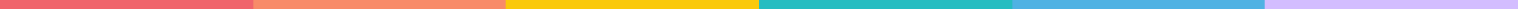 The programme offers you immersive opportunities in the Hebei culture, in particular the Xiaowopu Village. You will be engaging in the local cultures through cultural exchange, as well as promoting ecological revitalization in rural village with your professional knowledge. Let’s embrace with diversity as a global citizen.*The programme fee may various from number of participants, excessive part will be served as deposit and will be refunded after programme.^For the general principles governing GLEF and application procedures, please refer to their website.#To find out more about Experiential Learning and Achievements Transcript (ELAT), please visit their website.▌RemarksThe tour will be led by the staff of Wu Zhi Qiao Charitable Foundation (WZQ or Bridge to China, 無止橋慈善基金).Participants should be able to use Mandarin (written and verbal) to communicate with local people during the tour.Participants are expected to share his/her own culture with the local villagers.▌Schedule▌List of documents to be submittedBank-in slip or transaction recordCopy of travelling document and HKID Roundtrip Boarding Passes/ train tickets (HARD copy)Activity Evaluation Form E-PortfolioPost-tour debriefing/ sharing materialsPhotos and videos▌COVID-19 related RequirementsI understand I should show the vaccination record (i.e. 3 doses for uninfected person/ 2 doses for recovered person with official proof) to the activity in-charge upon request to safeguard any unforeseen pandemic outbreak within the programme period.I am responsible for my quarantine hotel arrangements (wherever applicable).I am responsible for keeping myself up-to-date with the COVID-related measures and quarantine requirements in the destination and Hong Kong (wherever applicable).▌Terms and ConditionsYou are required to fulfill 100% attendance of all sessions, coming in late and leaving early will be considered as absent. You will be assumed to have withdrawn from the activity should you fail to fulfil the attendance requirement.You are required to settle the programme fee and submit all required documents on time.Withdrawing from the activity at any point in time or failing to depart, any of the payment made will NOT be refunded. You are responsible for keeping yourself up-to-date with the immigration policy and requirements in the destination and Hong Kong (wherever applicable).You are responsible for checking their own validity of travelling documents and VISA, and your own GLEF balance before application.You are required to submit and complete the application of the Global Learning Enhancement Fund (GLEF) for the activity, and observe the GLEF User Guide for Students.SAO may exercise their right to terminate the activity in the event of emergency, including but not limited to political instability, social problem, natural disaster, environmental hygiene, widespread of an epidemic, the World Health Organization or The Hong Kong Special Administrative Region Government issuing a travel warning of the destination before departure or during the tour, or international travel becoming restrictive. You are required to exhibit appropriate manners and behaviours during the tour as I will be representing the EdUHK.The breach of the abovementioned terms and condition can lead to activity hours not recorded on the Experiential Learning and Achievements Transcript (ELAT), deposit being withheld, and/or immediate termination of my participation in the activity.By submitting your application, you indicate your acceptance and agreement with the abovementioned terms and conditions.Duration30 Mar – 7 Apr 2024 (9 days)HighlightsExplore local rural livelihood and village environmentShare ecological revitalization concepts through designing educational programsImmerse in environmental projects through practical servicesEngage in interactive cultural exchange activities with local university studentsDestinationXiaowopu Village, Tanghe Township, Fengning Manchu Autonomous Country, Hebei Province (河北省小窩鋪村)
(4-hour drive from Beijing)Partnered OrganizationWu Zhi Qiao Charitable Foundation
(WZQ or Bridge to China, 無止橋慈善基金)EligibilityAll students, priority is given to full-time higher diploma and undergraduates (First come, first served)No. of participants15Accommodation Local family home staying / rooms at education centreMeals Meals with local food will be servedFeeHKD 13,000*Financial supportEach student will receive a subsidy of maximum 50% of the tour programme fee, subject to the availability of the student’s GLEF^.ELATGlobal and Cultural Enrichment#DateActivities (tentative, subject to change)Pre-tour StagePre-tour Stage8 Mar (Fri) 18:30 – 21:00First encounter and pre-departure briefingDuring the TourDuring the TourDAY 1:  30 Mar (Sat)Departure from Hong Kong to Beijing by high speed railDAY 2:  31 Mar (Sun)Transit from Beijing to Xiaowopu village by coach busDAY 3:  1 Apr (Mon)Cultural & Experiential Learning Activities in Xiaowopu village :Organize educational programs in Ecological RevitalizationConduct environmental projects and services:River cleaningEnvironmental education centre maintenanceGreen gardeningDAY 4:  2 Apr (Tue)Cultural & Experiential Learning Activities in Xiaowopu village :Organize educational programs in Ecological RevitalizationConduct environmental projects and services:River cleaningEnvironmental education centre maintenanceGreen gardeningDAY 5:  3 Apr (Wed)Cultural & Experiential Learning Activities in Xiaowopu village :Organize educational programs in Ecological RevitalizationConduct environmental projects and services:River cleaningEnvironmental education centre maintenanceGreen gardeningDAY 6:  4 Apr (Thu)Cultural & Experiential Learning Activities in Xiaowopu village :Organize educational programs in Ecological RevitalizationConduct environmental projects and services:River cleaningEnvironmental education centre maintenanceGreen gardeningDAY 7:  5 Apr (Fri)Transit from Xiaowopu village to Beijing by coach busDAY 8:  6 Apr (Sat)Cultural & Experiential Learning Activities in Beijing :Cultural exchange sessions with students from the Beijing Jiaotong University (北京交通大学) at their Beijing campusExperience city walk in BeijingDAY 9:  7 Apr (Sun)Return from Beijing to Hong Kong by high speed railPost-tour StagePost-tour StageLate-April: EveningDebriefing Session15 Apr 09:00 (Mon)Submission of e-Portfolio